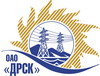 Открытое акционерное общество«Дальневосточная распределительная сетевая  компания»ПРОТОКОЛрассмотрения  заявок участников ПРЕДМЕТ ЗАКУПКИ: право заключения договора на выполнение работ: «Капитальный ремонт ВЛ 110 кВ: Николаевск - ПС Многовершинное (171/172/174), с отпайкой от С-172 на ПС Маго»    для нужд филиала «Хабаровские электрические сети» (закупка 1399 раздела 1.1.  ГКПЗ 2013 г. ОЗП ЭТП).Плановая стоимость: 2 423 000,0 руб. без НДС.  Приказ о проведении закупки от 23.07.2013 г. № 322.		ПРИСУТСТВОВАЛИ: постоянно действующая Закупочная комиссия 2-го уровня.ВОПРОСЫ, ВЫНОСИМЫЕ НА РАССМОТРЕНИЕ ЗАКУПОЧНОЙ КОМИССИИ: О признании предложений соответствующими условиям закупки.О предварительной ранжировке предложений.О проведении переторжки.ВОПРОС 1 «О признании предложений соответствующими условиям закупки»РАССМАТРИВАЕМЫЕ ДОКУМЕНТЫ:Протокол процедуры вскрытия конвертов с заявками участников.Сводное заключение экспертов Челышевой Т.В. и  Голота М.Н.Предложения участников.ОТМЕТИЛИ:Предложения участников ООО «Брат» Хабаровский край, с. Тавлинка, ООО "ВЫСОТНИК"  г. Хабаровск признаются удовлетворяющими по существу условиям закупки. Предлагается принять данные предложения к дальнейшему рассмотрению.ВОПРОС 2 «О предварительной ранжировке предложений»РАССМАТРИВАЕМЫЕ ДОКУМЕНТЫ:Протокол процедуры вскрытия конвертов с заявками участников.Сводное заключение экспертов Челышевой Т.В. и  Голота М.Н.Предложения участников.ОТМЕТИЛИ:В соответствии с требованиями и условиями, предусмотренными извещением о закупке и Закупочной документацией, предлагается предварительно ранжировать предложения следующим образом:1 место: ООО «Брат» Хабаровский край, с. Тавлинка с ценой 2 322 230,75 руб. (НДС не облагается). В цену включены все налоги и обязательные платежи, все скидки. Срок выполнения: сентябрь – декабрь 2013 г.  Условия оплаты: без аванса, текущие платежи выплачиваются в течение 30 (тридцати) дней следующих за месяцем в котором выполнены работы, после подписания справки о стоимости выполненных работ КС-3. Гарантия на своевременное и качественное выполнение работ, а также на устранение дефектов, возникших по вине Подрядчика, составляет 24 месяца со дня подписания акта сдачи-приемки. Предложение имеет статус оферты и действует в течение 90 дней с даты вскрытия конвертов (07.08.2013 г.).2 место: ООО "ВЫСОТНИК"  г. Хабаровск с ценой 2 420 441,00 руб. (НДС не облагается). В цену включены все налоги и обязательные платежи, все скидки. Срок выполнения: с 01.09.2013 г. по 30.12.2013 г. Условия оплаты: без аванса, текущие платежи выплачиваются в течение 30 (тридцати) дней следующих за месяцем в котором выполнены работы, после подписания справки о стоимости выполненных работ КС-3. Гарантия на своевременное и качественное выполнение работ, а также на устранение дефектов, возникших по вине Подрядчика, составляет 24 месяца со дня подписания акта сдачи-приемки. Гарантия на материалы и оборудование, поставляемое подрядчиком не менее 24 месяцев. Предложение имеет статус оферты и действует до  30.10.2013 г.ВОПРОС 3 «О Проведении переторжки»ОТМЕТИЛИ:Учитывая результаты экспертизы предложений Участников закупки, Закупочная комиссия полагает целесообразным проведение переторжки.РЕШИЛИ:Признать предложения ООО «Брат» Хабаровский край, с. Тавлинка, ООО "ВЫСОТНИК"  г. Хабаровск соответствующими условиям закупки. Утвердить предварительную ранжировку предложений 1 место ООО «Брат» Хабаровский край2 место ООО "ВЫСОТНИК"  г. ХабаровскПровести переторжку.Пригласить к участию в переторжке следующих участников: ООО «Брат» Хабаровский край, с. Тавлинка, ООО "ВЫСОТНИК"  г. Хабаровск Определить форму переторжки: заочная.Назначить переторжку на 16.08.2013 в 09:00 благовещенского времени.Место проведения переторжки: ЭТП www.b2b-energo.ru Техническому секретарю Закупочной комиссии уведомить участников, приглашенных к участию в переторжке о принятом комиссией решении.Ответственный секретарь Закупочной комиссии 2 уровня                              Т.В.ЧелышеваТехнический секретарь Закупочной комиссии 2 уровня                                    О.В.Чувашова            № 436/УР-Рг. Благовещенск14 августа 2013 г.